                   Colegio  Américo Vespucio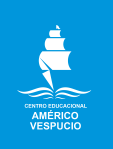                  Sextos Básicos / Artes Visuales                 MCA / 2020Artes VisualesSextos Básicos.                   Colegio  Américo Vespucio                 Sextos Básicos / Artes Visuales                 MCA / 2020TecnologíaSextos BásicosActividadNombreCursoFecha6° _________/____/ 2020(OA 4) Analizar e interpretar obras de arte y objetos en relación con la aplicación del lenguaje visual, contextos, materiales, estilos u otros.ActividadLos estudiantes crean una pintura basada en la observación de obras contemporáneas de diferentes pintores como Roberto Matta, Violeta Parra, Wilfredo Lam, Rufino Tamayo, Tarsila do Amaral, Henri Matisse, Gabriele Münter, August Macke u otros. Para esto, dibujan y pintan un detalle o un sector de una de las obras observadas, usado lápices de colores.AQUÍ TIENES DOS EJEMPLOS DE PINTURAS DE ROBERTO MATTA.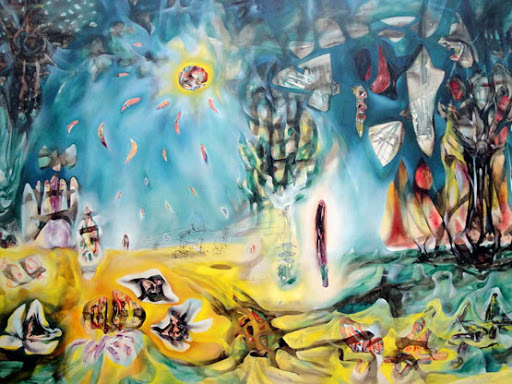 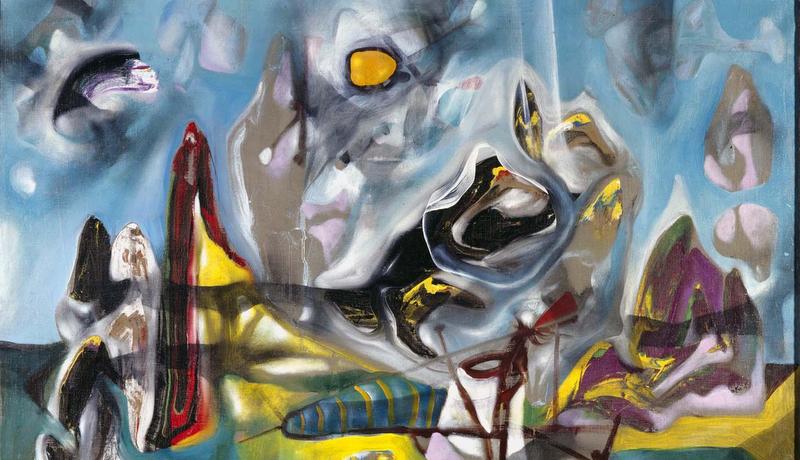 En cada trabajo que realices debes escribir la fecha y luego guardalo en una carpeta o en tu mismo block.Guardalo sin doblarlo y limpio.NombreCursoFecha6° _________/____/ 2020OA 07  Usar internet y comunicación en línea para compartir y publicar información de diferente carácter con otras personas, considerando la seguridad de la fuente y las normas de privacidad y de uso.CREAR UNA CUENTA INDIVIDUAL (CORREO ELECTÓNICO) Y ENVIAR UN MENSAJE AL CORREO INSTITUCIONAL DE LA PROFESORAEspero tu mensaje y prometo que te los responderé.